FORMULARZ REKRUTACYJNY PROJEKTUAktywni i zintegrowani w Powiecie Radziejowskim   proszę zaznaczyć odpowiedni kwadrat	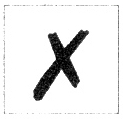 ………………………………………………				………………………………………………..Miejscowość i data				(czytelny podpis Kandydata/tki do Projektu lub prawnego opiekuna w przypadku, gdy Kandydat/tka jest osobą ubezwłasnowolnioną lub nieletnią)W związku z przystąpieniem do Projektu Aktywni i zintegrowani w Powiecie Radziejowskim umowa 
o dofinansowanie nr UM_WR.433.1.020.2023 współfinansowanego z Europejskiego Funduszu Społecznego, Oś priorytetowa 11 Rozwój lokalny kierowany przez społeczność, Działanie 11.1 Włączenie społeczne na obszarach objętych LSR Regionalnego Programu Operacyjnego Województwa Kujawsko – Pomorskiego na lata 2014 – 2020 wyrażam zgodę na przetwarzanie moich danych osobowych przez Lokalną Grupę Działania „Razem dla Powiatu Radziejowskiego” (zgodnie z przepisami Rozporządzenie Parlamentu Europejskiego I Rady (UE) 2016/679 z dnia 27 kwietnia 2016 r. w sprawie ochrony osób fizycznych w związku z przetwarzaniem danych osobowych i w sprawie swobodnego przepływu takich danych oraz uchylenia dyrektywy 95/46/WE (ogólne rozporządzenie o ochronie danych)).Wyrażam zgodę na uczestnictwo mojego dziecka w projekcie pt. „Aktywni i zintegrowani w Powiecie Radziejowskim”.	……………………………………………………	Czytelny podpis rodzica/ opiekuna prawnego*√* W przypadku osoby małoletniej oświadczenie powinno zostać podpisane także przez jej rodzica/ opiekuna prawnego.** niepotrzebne skreślićI. Dane osobowe1. Imię (imiona): Imię (imiona):2. Nazwisko: Nazwisko: Nazwisko: Nazwisko:I. Dane osobowe3.Płeć:    kobieta      kobieta     mężczyzna mężczyznaI. Dane osobowe4. Wiek w chwili przystąpienia do projektu: Wiek w chwili przystąpienia do projektu:5. PESEL:  PESEL:  PESEL:  PESEL: I. Dane osobowe6.Wykształcenie: Wykształcenie: Wykształcenie: Wykształcenie: Wykształcenie: Wykształcenie: Wykształcenie: I. Dane osobowea. niższe niż podstawowe (ISCED 0)b. podstawowe (ISCED 1) podstawowe (ISCED 1) podstawowe (ISCED 1)I. Dane osobowec. gimnazjalne (ISCED 2)d. ponadgimnazjalne (ISCED 3) ponadgimnazjalne (ISCED 3) ponadgimnazjalne (ISCED 3)I. Dane osobowee. policealne (ISCED 4)f. wyższe (ISCED 5 – 8) wyższe (ISCED 5 – 8) wyższe (ISCED 5 – 8)II. Dane kontaktowe7. Kraj: Kraj:13. Nr budynku: Nr budynku: Nr budynku: Nr budynku:II. Dane kontaktowe8. Województwo: Województwo:14. Nr lokalu:  Nr lokalu:  Nr lokalu:  Nr lokalu: II. Dane kontaktowe9. Powiat: Powiat:15. Kod pocztowy: Kod pocztowy: Kod pocztowy: Kod pocztowy:II. Dane kontaktowe10. Gmina: Gmina:16. Telefon kontaktowy: Telefon kontaktowy: Telefon kontaktowy: Telefon kontaktowy:II. Dane kontaktowe11. Miejscowość: Miejscowość:18. e – mail:………………………………………………………. e – mail:………………………………………………………. e – mail:………………………………………………………. e – mail:……………………………………………………….II. Dane kontaktowe12.Ulica: Ulica: 18. e – mail:………………………………………………………. e – mail:………………………………………………………. e – mail:………………………………………………………. e – mail:……………………………………………………….III. Centrum Aktywności Lokalnej19.Gmina Bytoń23.Miasto RadziejówMiasto RadziejówMiasto RadziejówIII. Centrum Aktywności Lokalnej20.Gmina Dobre24.Gmina RadziejówGmina RadziejówGmina RadziejówIII. Centrum Aktywności Lokalnej21.Gmina Osięciny25.Gmina TopólkaGmina TopólkaGmina TopólkaIII. Centrum Aktywności Lokalnej22.Miasto i  Gmina Piotrków KujawskiZałączniki23.Zaświadczenie z ewidencji ludności o zameldowaniu na pobyt stały lub czasowy lub wystawione na daną osobę i jej adres zamieszkania dokumenty zobowiązaniowe (np. decyzja w sprawie wymiaru podatku od nieruchomości, rachunki lub faktury za media, ścieki, odpady komunalne);W przypadku dzieci może to być np. oświadczenie rodzica/opiekuna prawnego i dokument potwierdzający zamieszkanie rodzica/opiekuna prawnego(Uwaga! niezałączenie dokumentu dyskwalifikuje z udziału w projekcie)Zaświadczenie z ewidencji ludności o zameldowaniu na pobyt stały lub czasowy lub wystawione na daną osobę i jej adres zamieszkania dokumenty zobowiązaniowe (np. decyzja w sprawie wymiaru podatku od nieruchomości, rachunki lub faktury za media, ścieki, odpady komunalne);W przypadku dzieci może to być np. oświadczenie rodzica/opiekuna prawnego i dokument potwierdzający zamieszkanie rodzica/opiekuna prawnego(Uwaga! niezałączenie dokumentu dyskwalifikuje z udziału w projekcie)Zaświadczenie z ewidencji ludności o zameldowaniu na pobyt stały lub czasowy lub wystawione na daną osobę i jej adres zamieszkania dokumenty zobowiązaniowe (np. decyzja w sprawie wymiaru podatku od nieruchomości, rachunki lub faktury za media, ścieki, odpady komunalne);W przypadku dzieci może to być np. oświadczenie rodzica/opiekuna prawnego i dokument potwierdzający zamieszkanie rodzica/opiekuna prawnego(Uwaga! niezałączenie dokumentu dyskwalifikuje z udziału w projekcie)Zaświadczenie z ewidencji ludności o zameldowaniu na pobyt stały lub czasowy lub wystawione na daną osobę i jej adres zamieszkania dokumenty zobowiązaniowe (np. decyzja w sprawie wymiaru podatku od nieruchomości, rachunki lub faktury za media, ścieki, odpady komunalne);W przypadku dzieci może to być np. oświadczenie rodzica/opiekuna prawnego i dokument potwierdzający zamieszkanie rodzica/opiekuna prawnego(Uwaga! niezałączenie dokumentu dyskwalifikuje z udziału w projekcie)Zaświadczenie z ewidencji ludności o zameldowaniu na pobyt stały lub czasowy lub wystawione na daną osobę i jej adres zamieszkania dokumenty zobowiązaniowe (np. decyzja w sprawie wymiaru podatku od nieruchomości, rachunki lub faktury za media, ścieki, odpady komunalne);W przypadku dzieci może to być np. oświadczenie rodzica/opiekuna prawnego i dokument potwierdzający zamieszkanie rodzica/opiekuna prawnego(Uwaga! niezałączenie dokumentu dyskwalifikuje z udziału w projekcie)Zaświadczenie z ewidencji ludności o zameldowaniu na pobyt stały lub czasowy lub wystawione na daną osobę i jej adres zamieszkania dokumenty zobowiązaniowe (np. decyzja w sprawie wymiaru podatku od nieruchomości, rachunki lub faktury za media, ścieki, odpady komunalne);W przypadku dzieci może to być np. oświadczenie rodzica/opiekuna prawnego i dokument potwierdzający zamieszkanie rodzica/opiekuna prawnego(Uwaga! niezałączenie dokumentu dyskwalifikuje z udziału w projekcie)